О предоставлении права на оказаниедополнительных мер социальнойподдержки отдельным категориямграждан в Пластовском городскомпоселении     В соответствии с частью 5 статьи 20 Федерального закона от 06.10.2003 года №131-ФЗ «Об общих принципах организации местного самоуправления в Российской Федерации» и рассмотрев обращение главы Пластовского муниципального района Пестрякова А.Н. о предоставлении права на оказание дополнительных мер социальной поддержки отдельным категориям граждан в Пластовском городком поселении, Совет депутатов Пластовского городского поселенияР Е Ш А Е Т:     1. Предоставить органам местного самоуправления Пластовского городского поселения право на оказание дополнительных мер социальной поддержки отдельным категориям граждан, за счет средств бюджета Пластовского городского поселения,  в виде:     1.1. Бесплатного посещения аттракционов муниципального казенного учреждения «Парк культуры и отдыха Пластовского городского поселения».Категории:      1) дети военнослужащего (несовершеннолетние и в возрасте до 23 лет, обучающиеся в образовательных организациях по очной форме обучения), принимающего  участие в проведении специальной военной операции на территориях Донецкой Народной Республики, Луганской Народной Республики и  Украины;     2) дети, являющиеся неродными детьми военнослужащего (пасынки, падчерицы, несовершеннолетние и в возрасте до 23 лет, обучающиеся в образовательных организациях по очной форме обучения.), принимающего  участие в проведении специальной военной операции на территориях Донецкой Народной Республики, Луганской Народной Республики и  Украины.     Дети военнослужащего и (или) дети, являющиеся неродными детьми военнослужащего,  должны быть зарегистрированы по месту жительства или пребывания на территории Пластовского муниципального района.     1.2. Бесплатного проезда по муниципальным городским маршрутам Пластовского городского поселения.Категории:      1) дети военнослужащего (несовершеннолетние и в возрасте до 23 лет, обучающиеся в образовательных организациях по очной форме обучения), принимающего  участие в проведении специальной военной операции на территориях Донецкой Народной Республики, Луганской Народной Республики и  Украины;     2) дети, являющиеся неродными детьми военнослужащего (пасынки, падчерицы, несовершеннолетние и в возрасте до 23 лет, обучающиеся в образовательных организациях по очной форме обучения.), принимающего  участие в проведении специальной военной операции на территориях Донецкой Народной Республики, Луганской Народной Республики и  Украины.     Дети военнослужащего и (или) дети, являющиеся неродными детьми военнослужащего,  должны быть зарегистрированы по месту жительства или пребывания на территории Пластовского муниципального района.     2. Настоящее решение является расходным обязательством бюджета Пластовского городского поселения.      3. Исполнение настоящего решения возложить на заместителя главы Пластовского муниципального района по социальным вопросам (Н.С.Дьячкова).     4. Контроль исполнения настоящего решения поручить постоянной комиссии по бюджету, экономике и муниципальной собственности                       ( Г.А. Дмитриенко ).     5. Настоящее решение обнародовать на информационных стендах и разместить на официальном сайте администрации Пластовского муниципального района в сети Интернет.Глава Пластовского городского поселения                                                                        А.П. Циколенко   ПРОЕКТ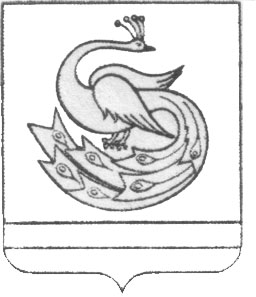 СОВЕТ  ДЕПУТАТОВ  ПЛАСТОВСКОГО ГОРОДСКОГО ПОСЕЛЕНИЯ                                         Р Е Ш Е Н И Е   « ___ » _______ 2022 года                                                                           № ____